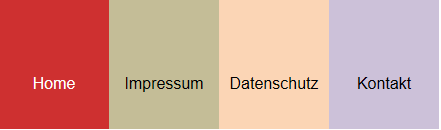 Ausfüllhinweise: Alle Felder mit den Hinweisen „Bitte hier eintragen“ oder „bitte ändern“ sind ausfüllbar und können beschrieben werden. Die 
Textfelder können reduziert, erweitert oder in der Länge verändert werden. Am Ende sollten die drei Spalten die gleiche Länge haben. 
Bitte beim Slogan und bei der Auswahl des Titelfotos genau überlegen! Von deren Wirkung hängen die Ergebnisse der Website wesentlich ab.
„Informationen über ein Produkt“ bleibt stehen. Bei „3 Unternehmen“ bitte das Wort „Firma“ durch die Firma des Unternehmens ersetzen.
Bitte diese ausgefüllte Word-Datei, die drei Bilder (JPG- oder PNG-Datei) Logo, Titelfoto und Porträtfoto sowie die unterschriebene Vereinbarung 
an info@vva-club.de schicken. Der Text „Informationen über eine neue Einnahmequelle“ bleibt unverändert.Informationen über eine neue EinnahmequelleSlogan mit auf den ersten Blick erkennbarem Nutzen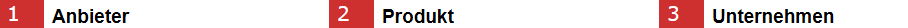 	Förder-Mitglied
	
	Vorname Nachname	Angebotskategorie:	
	
	wird eingetragen